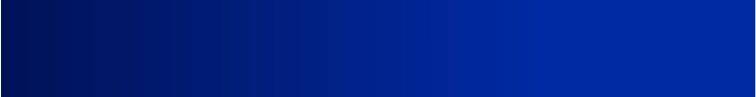 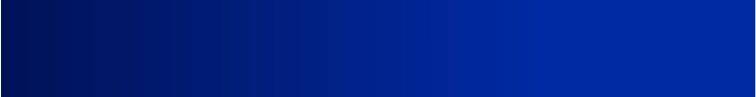 2015年1月7日ブラザー工業株式会社映像の見やすさと使いやすさ、自然な装着感を実現した業務用ヘッドマウントディスプレー「AiRScouter（エアスカウター）」の次世代モデルを開発ブラザー工業株式会社（社長：小池利和）では2012年6月より国内販売子会社であるブラザー販売株式会社（社長：片山俊介）を通じて「AiRScouter WD-100G/100A」を販売していますが、今般さらなる映像の見やすさと使いやすさ、自然な装着感を実現した次世代モデルを開発いたしました。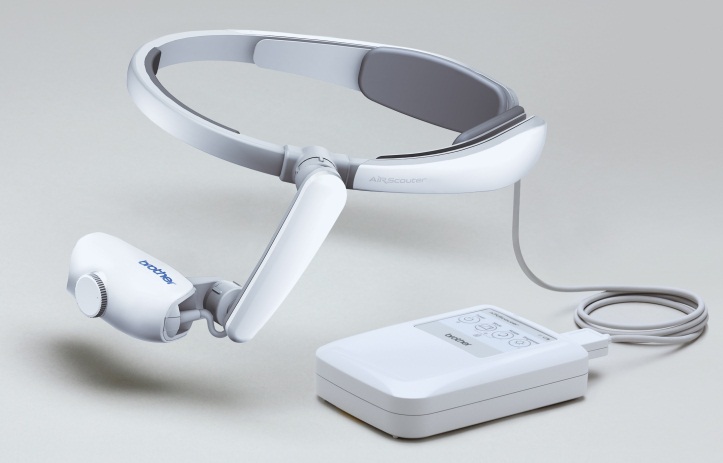 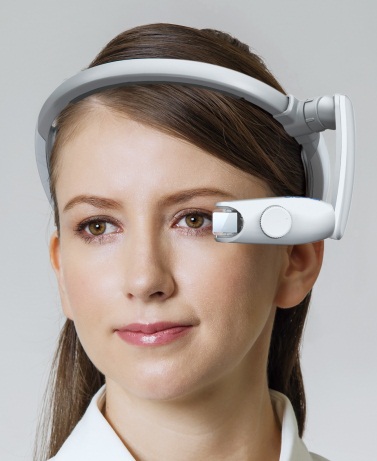 本製品を2015年1月14日（水）から16日（金）まで東京ビッグサイトで開催される「ウェアラブルEXPO」に参考出品 いたします。＜第1回 ウェアラブルEXPO -装着型デバイス技術展-＞　■開催日時：2015年1月14日（水）～16日（金）　■開催場所：東京ビッグサイト 東2ホール　ブース番号：東16-33＜次世代モデルの特長＞高解像度とピント調整機能により、さらなる映像の見やすさを実現映像の細部まで確認可能な1280×720ピクセルの高解像度と、焦点距離を変更できるピント調整機能により、さらなる映像の見やすさを実現。業務内容や環境に合わせて快適に作業することができます。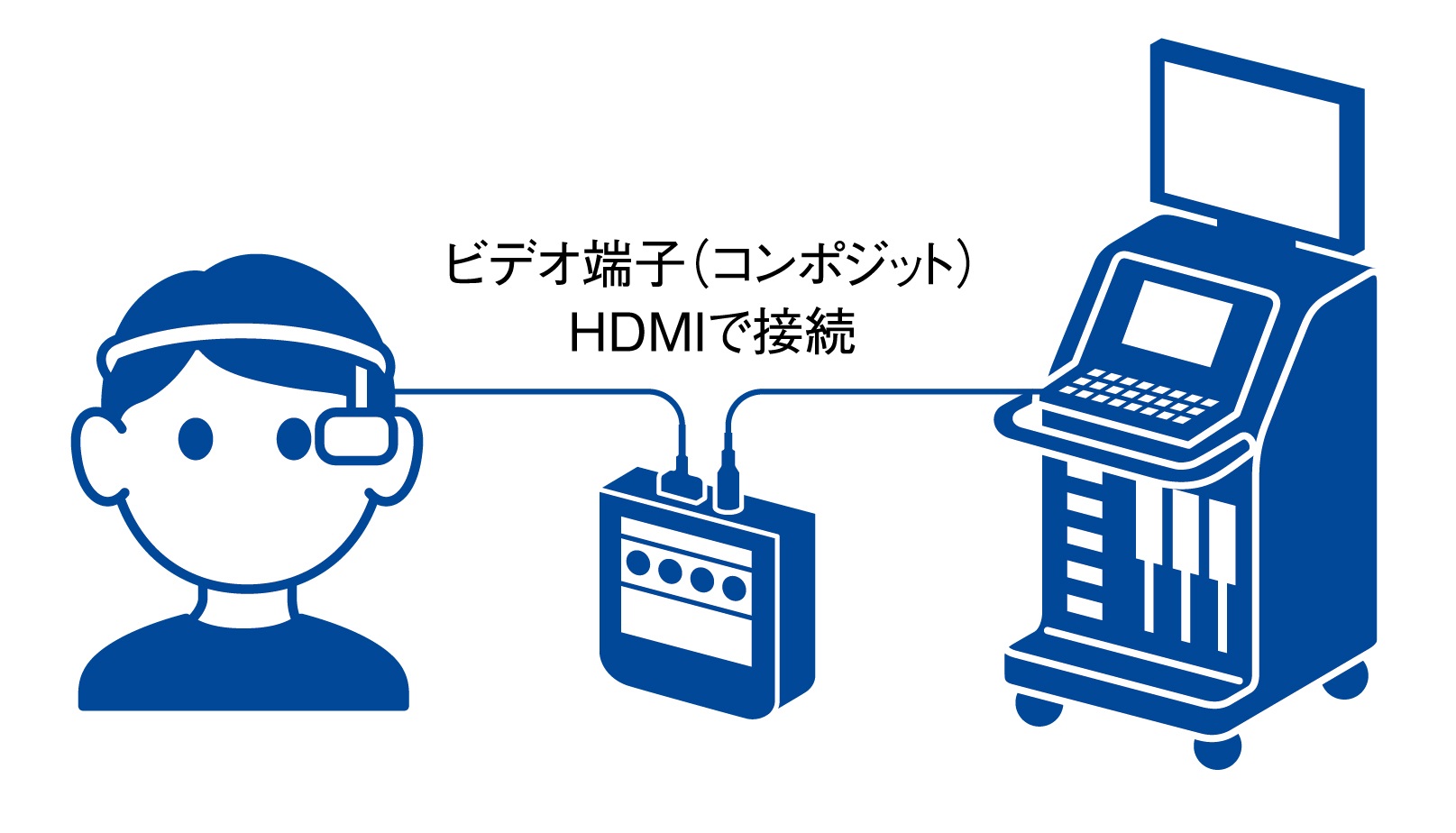 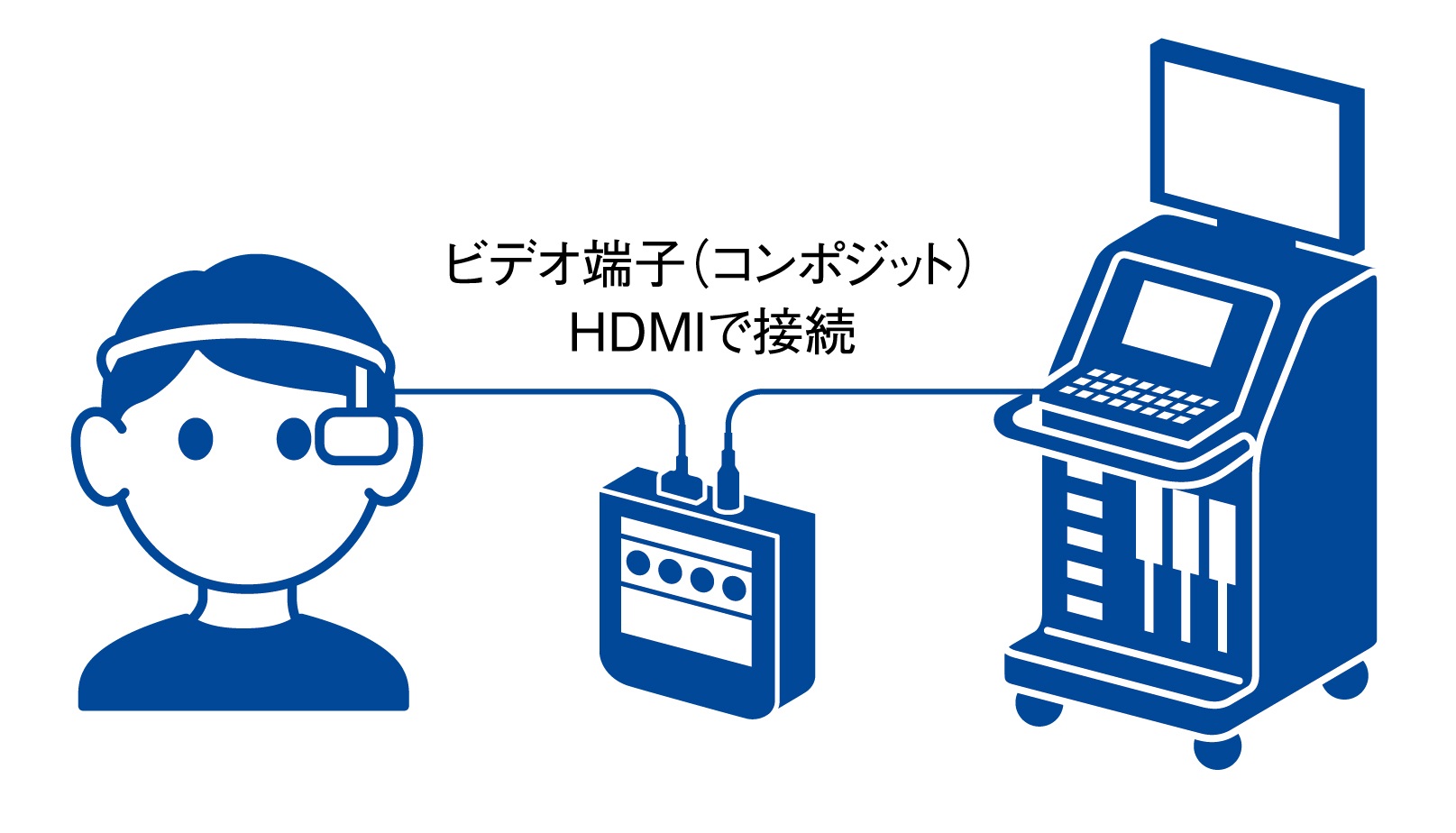 汎用性の高いインターフェースを備え、さまざまな機器に接続が可能映像入力用のインターフェースとしてHDMI端子とビデオ端子（コンポジット）を搭載。ケーブル一本で既存の機器と簡単に接続できるため、さまざまな用途でご利用いただけます。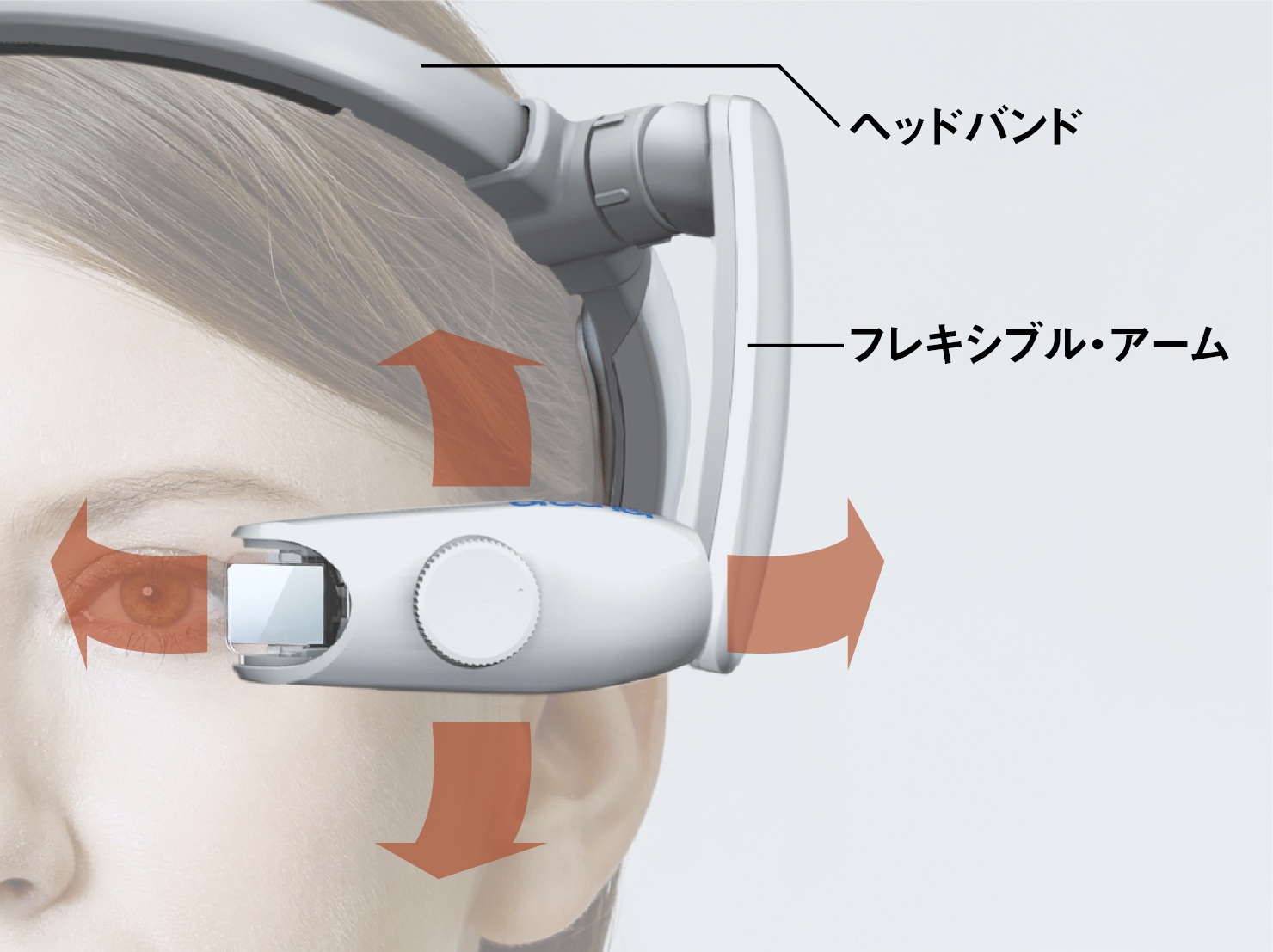 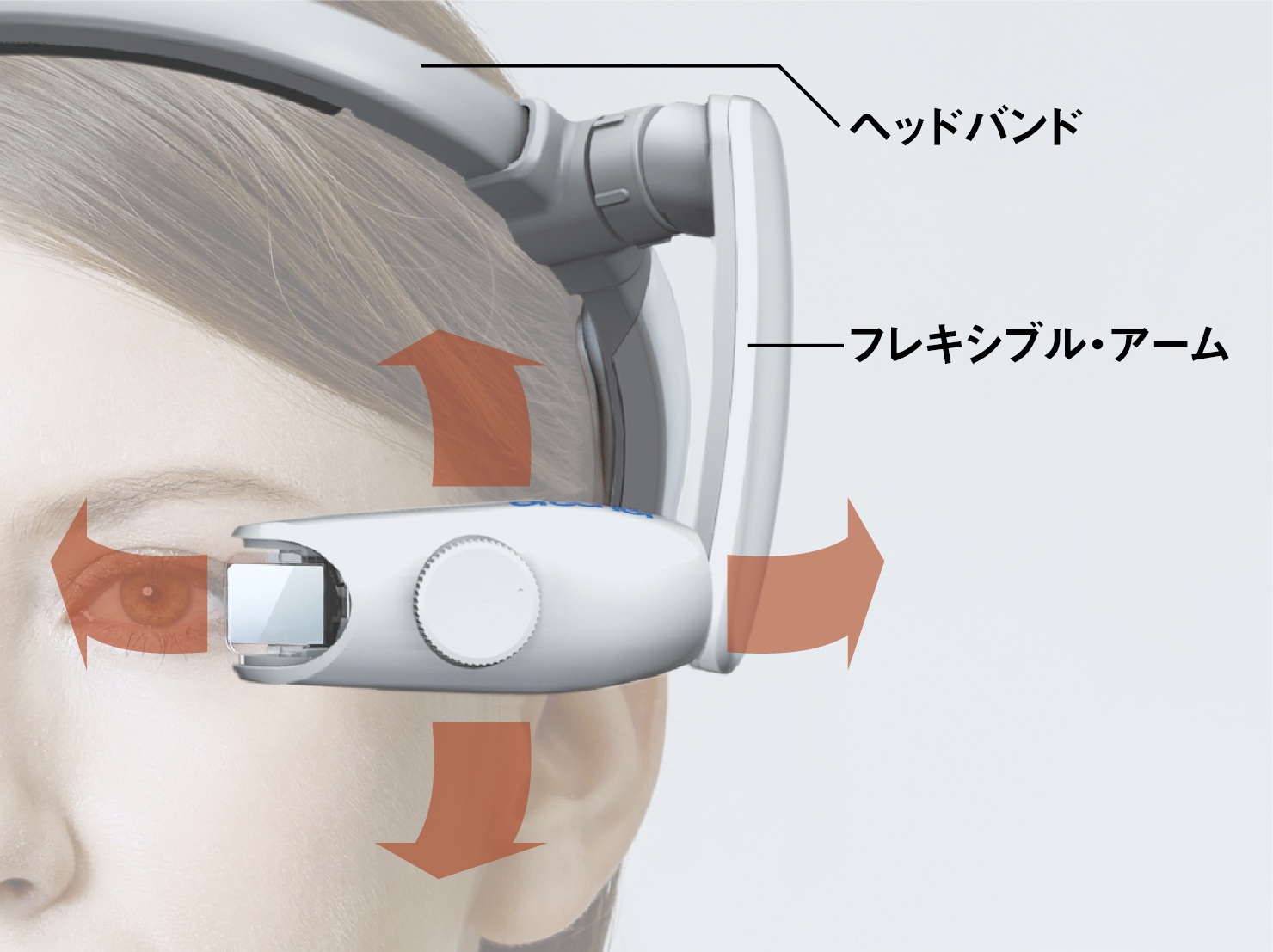 新開発のヘッドバンド方式により、ずれにくく自然な装着感を実現独自のフレキシブル・アームとヘッドバンドを採用。ずれにくく
自然な装着感を実現し、ディスプレーを用途に合わせて自由な
ポジションにしっかり固定できます。また、眼鏡やゴーグルの
上からでもお使いいただけます。＜用途概要＞離れた場所からの教育やトレーニング、医療機器のサブモニターとしての利用、また、セキュリティ・メンテナンス業務など幅広い分野での活用展開を想定しています。画面を見ながら両手で作業ができ、情報を確認する際に大きく視線を動かす必要がないため、作業効率の向上やミスの防止に貢献します。＜製品仕様＞※仕様および外観は発表時のものであり、予告なく変更される可能性があります。　※現行モデル：AiRScouter WD-100G / 100A＜参考情報：AiRScouter WD-100G / WD-100Aについて＞2012年6月より業務用途向けに販売しているブラザー初のヘッドマウントディスプレー。視野を妨げることなく、ハンズフリーでディスプレーに表示された情報を確認できるので、さまざまなシーンで活用されています。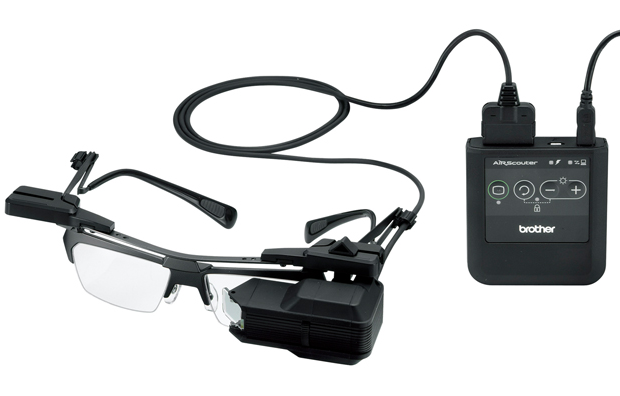 AiRScouter WD-100G＜お客様関係問い合わせ先＞ブラザー工業株式会社　E&I事業推進部　　一色E-mail：airscouter@brother.co.jp＜報道関係問い合わせ先＞ブラザー工業株式会社　コーポレートコミュニケーション部　　伝宝（デンポウ）TEL：052-824-2072  FAX：052-811-6826　 Email：kouhou@brother.co.jp 製品名AiRScouter WD-200S（仮）AiRScouter WD-200S（仮）装着方式フレキシブル・アーム付きヘッドバンド方式（現行モデル：メガネ型）フレキシブル・アーム付きヘッドバンド方式（現行モデル：メガネ型）ディスプレー機能サイズ1m先に13インチディスプレー機能画面解像度1280×720（現行モデル：800×600）ディスプレー機能ピント調整機能30cm～5mディスプレー機能ピント操作性ダイヤル調整ディスプレー機能画面透過性透過型 / 非透過型 選択可コントロールボックスインターフェースコンポジット、HDMI（現行モデル：USB2.0）コントロールボックス電源内蔵バッテリー、ACアダプタ寸法ヘッドディスプレー(W)70 x (D)35 x (H)26 mm寸法コントロールボックス(W)115 x (D)83 x (H)28 mm重量ヘッドマウントユニット約141g（ヘッドバンド、ヘッドディスプレー、ケーブル含む）約35g（ヘッドディスプレーのみ）重量コントロールボックス約204g （内蔵バッテリー含む）